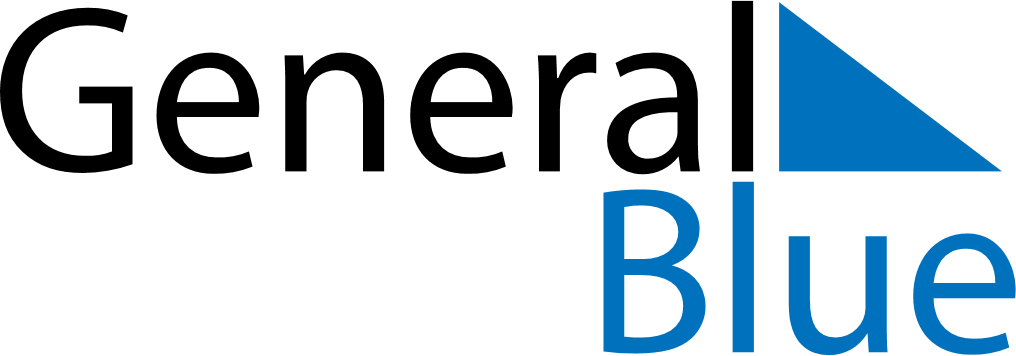 June 2023June 2023June 2023June 2023BrazilBrazilBrazilSundayMondayTuesdayWednesdayThursdayFridayFridaySaturday1223456789910Corpus Christi1112131415161617Lovers’ Day181920212223232425262728293030